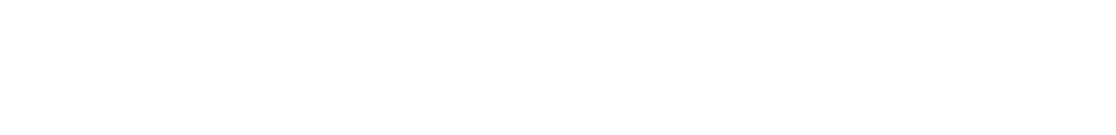 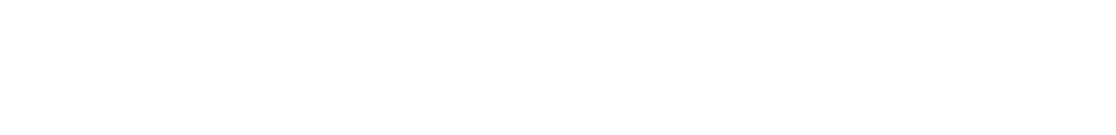 Collecte 10 januari1e collecte is bestemd voor: diaconie2e collecte is voor: kerkUw giften voor de diaconie kunt u overmaken op rekeningnummer: NL 60 RABO 0334 7001 91 t.n.v. Diaconie P.G. Op ‘e Noed te Sint Nicolaasga.Met vriendelijke groet en dank namens de diaconie.Uw giften voor de kerk kunt u overmaken op rekeningnummer: NL09.RABO.0126.1595.48 t.n.v. Protestantse gemeente Op ‘e Noed. Alvast bedankt!  Ook uw gift voor de restauratie van de Sint Nykster kerkklok kunt u via de bank over maken. Dit kan op bankrekeningnummer: NL23.RABO.0124.7477.52 t.n.v. restauratiecommissie Op ‘e Noed. In het ziekenhuis opgenomenDorothé de Glee is opgenomen in het Antoniusziekenhuis in Sneek. Eventuele behandelingen vinden wellicht plaats in het UMC te Groningen. Het kan ook zijn dat Dorothé nog een aantal dagen thuis zal zijn. Kaarten kunt u het beste sturen naar haar huisadres: Gaestdyk 56, 8522 MX Tjerkgaast. Karin Woudstra, Gaestdyk 18, 8522 MV  Tjerkgaast, werd kort opgenomen in het ziekenhuis. Zij is weer thuis.Geboren: Op 27 december is Fedde geboren, de zoon van Ilse Hoekstra en Douwe Douma, Hoannekamp 18, 8525 ET Langweer. Ilse en Douwe, van harte gefeliciteerd met jullie zoon! In het gezin van Christien en Meinte de Vries, Groenendaal 9, 8521 LG Sint Nicolaasga werd op diezelfde datum ook een kindje geboren. Na twee zoons nu een dochter: Marja. Wat mooi! Het zal een vreemde kraamtijd zijn voor de ouders, omdat veel bezoek niet mogelijk is. Maar we delen – van een afstand – mee in hun geluk over de geboorte van Fedde en Marja. BloemenDe bloemen van zondag 3 januari gaan naar Karin Woudstra, Gaestdyk 18, Tjerkgaast. Later in de week gaan twee boeketten naar Ilse Hoekstra en Douwe Douma, Hoannekamp 18 in Langweer en naar Christien en Meinte de Vries, Groenendaal 9 in St. NykOrde van dienst 10 januari 2021, voorganger: ds. Slik, BalkLied: 517, 1, 2 en 3Lied: Psalm 72, 1 en 4Lied: 487, 1 en 2Lezing: Jesaja 55: 1-7Lied: 474, 1 en 5Lezing: Marcus 1: 1-11Lied: 512, 1, 2, 3 en 4Lied: 440, 3 en 4

Activiteiten afgelastAlle doordeweekse activiteiten van het jaarprogramma gaan de komende weken niet door. Pastoraat in coronatijd De pastores zijn nog erg voorzichtig met het plannen van huisbezoeken. Dat betekent niet dat we niet op huisbezoek gaan, maar spaarzaam. De aantallen besmettingen gaan continu op en neer en laten ook in onze regio nog geen mooie daling zien. Voorzichtigheid is dus geboden. Maar laten we dit afspreken: als u behoefte heeft aan een bezoek, laat het ons dan gerust weten. Dan komen we zo snel mogelijk.Geertje van der Meer, 058-2551135 of 06-42623575Gerda Keijzer, tel. 06 82 69 49 98Noteer alvast in jullie agenda: 17 januari om 9.30 uur een online gezinsdienstVoor heiten en memmen (ook de al wat oudere) en kinderen (ook de al wat oudere) organiseren wij (jeugdouderling Jannie van Koten, jeugdwerker Linda Wind en pastor Geertje van der Meer) een online gezinsdienst. De dienst is een eerste aanzet tot contact met gezinnen en gesprekken met de heiten en memmen die lid zijn van onze gemeente. Maar.…… de vragen die in de dienst naar voren komen zullen eenieder die ooit kind was, ooit kinderen heeft opgevoed of met kinderen werkt(e), aanspreken.Afscheid van EastereinVanaf juli 2019 tot het einde van 2020 was onze pastor Geertje van der Meer werkzaam als ouderling-kerkelijk werker in Easterein, in de vacaturetijd van deze Protestantse Gemeente. Geertje heeft daar met plezier gewerkt. Maar het waren ook moeilijke tijden: om een gemeente door een vacaturetijd te helpen, terwijl er nauwelijks onderling contact kan zijn vanwege de coronacrisis, is niet gemakkelijk. Geertje heeft onder andere meegeholpen om in Easterein de onlinediensten op te zetten en nam de pastorale taken op zich. Nu is er weer een eigen predikant en wordt Geertje aanstaande zondag door de kerkenraad bedankt voor haar werk in de afgelopen anderhalf jaar. Het wordt een afscheid zonder mensen in de kerk. Hoe anders had het kunnen zijn. Maar we vertrouwen erop dat er zegen rust op haar werk. We wensen Geertje een goede dienst toe.Kopij GeschakeldDe kopijdatum voor Geschakeld is 11 januari a.s.Lied 523    Christus ging als eerste    waar het water stond,    waar de diepte heerste    schiep hij vaste grond.refr.:    Al wat wij misdeden    is met Hem vergaan,    wie gelooft is heden    met Hem opgestaan.    Christus trok als eerste    door de doodsjordaan,    wat als scheiding heerste    kan niet meer bestaan.    Christus staat als eerste    voor Gods aangezicht,    waar de doodsnacht heerste    wenkt en lacht het licht. 